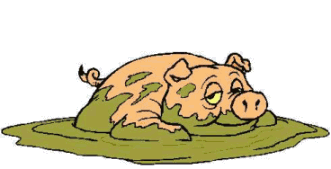 DUCHESNE COUNTY FAIRPIG WRESTLING!!!!!TUESDAY AUGUST 8TH 5:00 PMCOME WATCH OR JOIN IN TO SEE A 4 MAN TEAM COMPETE TO SEE WHICH TEAM HAS THE BEST LOGIC OR SKILL, TO CATCH A GREASED PIG IN A ARENA OF MUD, THEN LOWER IT INTO A BARREL WITH THE FASTEST TIME!YOU’LL SQUILL WITH LAUGHTER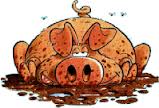 To enter or for more information go to duchesnecountyfair.com